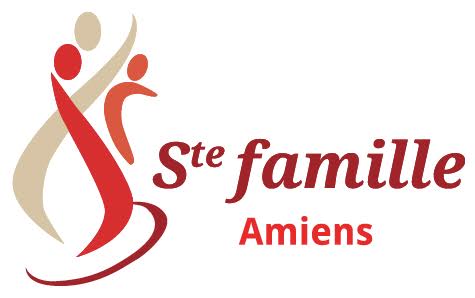 Nous nous occupons d’acheter la majeure partie des fournitures scolaires (cahiers, classeurs, porte-vues, …) pour les enfants. Pour cela, nous vous demandons un règlement de 27,50 € à régler sur Ecole Directe, possible dès maintenant et jusqu’au 20 septembre. Pour les parents des nouveaux élèves, vous recevrez votre « code Ecole Directe » par SMS vers la fin de la 1ère semaine de septembre. (le règlement sera donc à effectuer avant le 20 septembre sur Ecole D).Voici ce qu’il vous reste à acheter, vous pouvez aussi commander ces fournitures sur http://marentreescolaire.librairiemartelle.com  (les prix devraient être avantageux) Les commandes seront à retirer chez Martelle ou à l’Espace Industriel Nord.1 ardoise effaçable avec effaceur10 feutres effaçables bleus pour l’ardoise1 règle plate de 30 cm de préférence incassable (pas en métal)1 équerre10 stylos billes (4 bleus ; 2 noirs ; 2 rouges ; 2 verts)1 gomme blanche3 crayons de bois HB1 taille-crayon avec réservoir6 colles en bâton (sticks) pour commencer (sticks et crayons seront demandés au cours de l’année si nécessaire)4 surligneurs de deux couleurs différentes (2 jaunes et 2 verts)1 pochette de 12 crayons de couleur, 1 pochette de 12 feutres1 paire de ciseaux1 trousse videle cartable1 agenda1 pochette de papier à dessin blanc type canson 180g 24x35cm1 blanc correcteur (souris)1 compas avec crayon de boisNe pas acheter mais GARDER le cahier de poésie de la classe de CE2 ou de l’ancienne école.Pour le sport :Une paire de baskets ou de tennis avec une tenue de sport (legging, tee-shirt ou jogging) dans un petit sac à dos marqué à l’extérieur au nom de votre enfant.Merci de marquer les affaires de votre enfant par des étiquettes prénoms.